Student Worksheet:1.What is the objective?2. What is the purpose of the experiment?3. Is a soundwave something that travels through air? Explain.4.What materials are needed for this lab?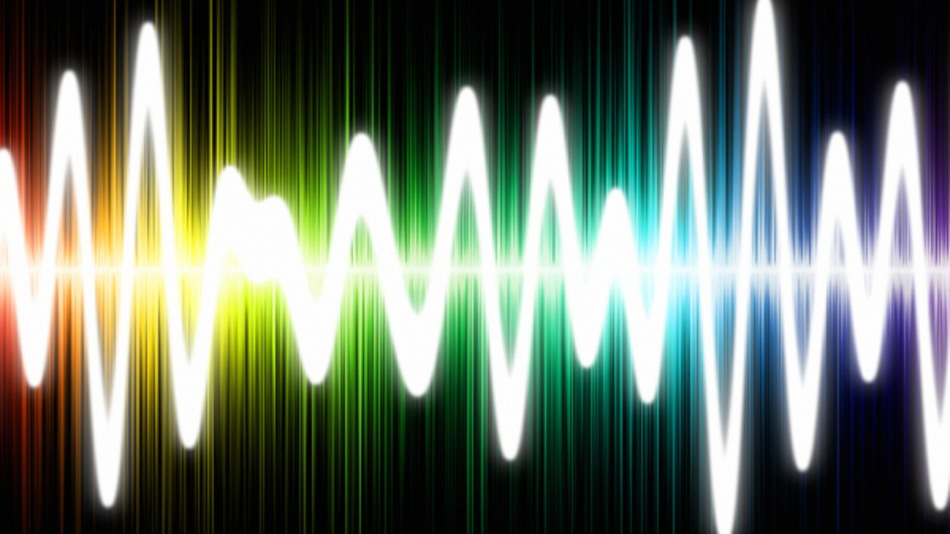 